Brunswick Winter Farmers Market       	   Do you like this market?No	  	Ok		  Yes		  YES!!!What is a good thing about the market?What is a bad thing about the market?How many vegetable farmers?How many meat farmers?How many egg farmers?How many bread sellers?How many sweet sellers?How many other sellers? How many certified organic farmers? What seller has the best display? What seller has the worst display?Sarah Bostick
NASAP
Cultivating Community
This institution is an equal opportunity provider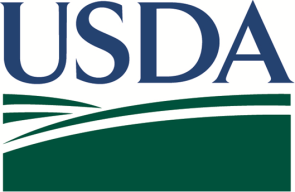 